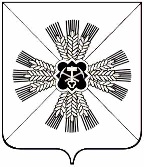 КЕМЕРОВСКАЯ ОБЛАСТЬ ПРОМЫШЛЕННОВСКИЙ МУНИЦИПАЛЬНЫЙ РАЙОНАДМИНИСТРАЦИЯОКУНЕВСКОГО СЕЛЬСКОГО ПОСЕЛЕНИЯРАСПОРЯЖЕНИЕот «07» августа 2017г. №17с. ОкуневоОб утверждении графика личного приема гражданВ соответствии с Федеральным законом от 02.06.2006 №59-ФЗ «О порядке рассмотрения обращений граждан Российской Федерации»:1. Утвердить прилагаемый график личного приема граждан в администрации Окуневского сельского поселения.2. Обнародовать настоящий график на информационном стенде администрации Окуневского сельского поселения и разместить в информационно-телекоммуникационной сети «Интернет» Промышленновского муниципального района в разделе «Поселения».3. Контроль за исполнением настоящего распоряжения оставляю за собой.4. Настоящее распоряжение вступает в силу со дня подписания.УТВЕРЖДЕНОраспоряжением администрации Окуневского сельского поселенияот 07.08.2017 № 17График личного приема гражданГлаваОкуневского сельского поселенияВ.В.ЕжовДолжностьДни и часы приемаМесто приемаФИО уполномоченногоГлава Окуневского сельского поселениякаждый вторник с 1000 - 1200администрация Окуневского  поселенияЕжов В.В.гл. Специалист администрацииРуководитель организационно распорядительного органакаждую пятницус 14 00 - 1600каждую средус 14 00 - 1600администрация Окуневского поселенияШляхова Д.П.Трофимов В.А.